ПОСТАНОВЛЕНИЕ                                                                     КАРАРот  18  октября  2018 г.          с.Лекарево                                N  20  О присвоении адреса объектам адресации, расположеннымна территории Лекаревского сельского поселения Елабужского муниципального районаРеспублики ТатарстанВ соответствии с Федеральным законом Российской Федерации от 28 декабря 2013 года №443-ФЗ «О федеральной информационной адресной системе и о внесении изменений в Федеральный закон «Об общих принципах организации местного самоуправления в Российской Федерации», Постановлением  Правительства Российской Федерации от 19 ноября 2014 года №1221 «Об утверждении Правил присвоения, изменения и аннулирования адресов», Постановлением Правительства Российской Федерации от 22 мая 2015 года №492 «О составе сведений об адресах, размещаемых в государственном адресном реестре, порядке межведомственного информационного взаимодействия при ведении государственного адресного реестра, о внесении изменений и признании утратившими силу некоторых актов Правительства Российской Федерации, Приказом Министерства Финансов Российской Федерации от 05 ноября 2015 года №171н «Об утверждении Перечня элементов планировочной структуры, элементов улично-дорожной сети, элементов объектов адресации, типов зданий (сооружений), помещений, используемых в качестве реквизитов адреса, и Правил сокращенного наименования адресообразующих элементов», в целях актуализации Государственного адресного реестра Исполнительный комитет  Лекаревского сельского поселения  Елабужского муниципального района Республики Татарстанп о с т а н о в л я е т:Присвоить объекту адресации – нежилому зданию, расположенному на земельном участке с кадастровым номером 16:18:040401:80 следующий адрес: Российская Федерация, Республика Татарстан, Елабужский муниципальный район, Лекаревское сельское поселение, село Большие Армалы , улица Башиловка ,  зд.2Присвоить объекту адресации - помещению с кадастровым номером 16:18:040401:256 , расположенному в нежилом здании, указанном в пункте 1 настоящего постановления, следующий адрес: Российская Федерация, Республика Татарстан, Елабужский муниципальный район, Лекаревское сельское поселение, село Большие Армалы , улица Башиловка,  зд. 2, помещ. 1НКонтроль за исполнением настоящего постановления оставляю за собой.Руководитель                                                                                 М.Д.МасалимовИСПОЛНИТЕЛЬНЫЙ КОМИТЕТ ЛЕКАРЕВСКОГО СЕЛЬСКОГО ПОСЕЛЕНИЯ ЕЛАБУЖСКОГО МУНИЦИПАЛЬНОГО РАЙОНАРЕСПУБЛИКИ ТАТАРСТАН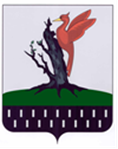 ТАТАРСТАН  РЕСПУБЛИКАСЫ АЛАБУГА  МУНИЦИПАЛЬ РАЙОНЫ ЛЕКАРЕВО АВЫЛ ЖИРЛЕГЕБАШКАРМА            КОМИТЕТЫ